                                         Приложение 1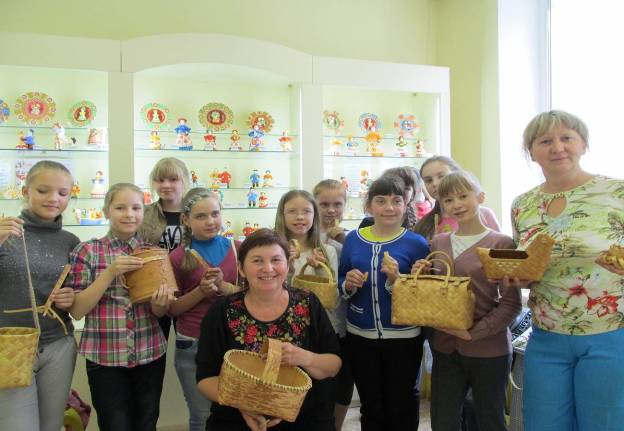 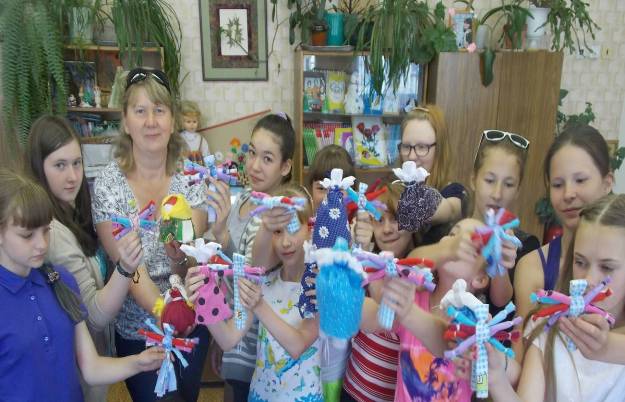 